Fiche demande d’engagement Service civiquePièces à fournir : CNIRIBCarte vitaleCV/LM Documents justificatifs majorationInformations du volontaireInformations du volontaireNOM PrénomAdresse postale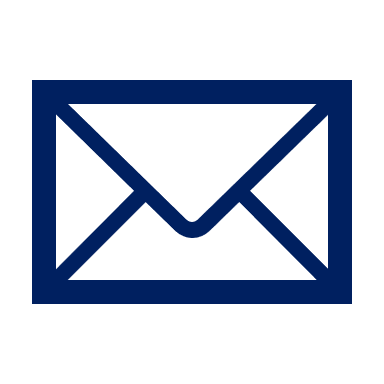 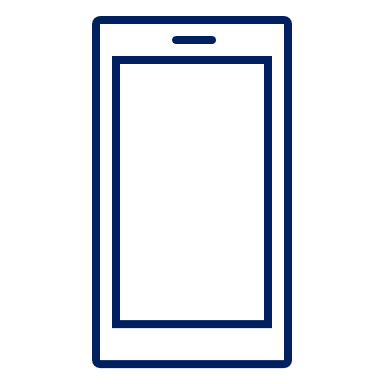 Informations de la structure d’accueilInformations de la structure d’accueilNOM Code FFRAdresse postaleAssurance responsabilité civile (information obligatoire à reporter dans le contrat – nouvelle procédure Service Civique)Nom assurance : Assurance responsabilité civile (information obligatoire à reporter dans le contrat – nouvelle procédure Service Civique)Numéro/référence de contrat : Informations du tuteurInformations du tuteurNOM PrénomInformations liées au contratInformations liées au contratDate de démarrage envisagée : (attention la Ligue régionale est seule validatrice de la date de démarrage du contrat)Date de fin du contrat envisagée : Durée du contrat (6 mois minimum à 8 mois maximum – faire corroborer la durée du contrat avec les dates de début et de fin)Durée hebdomadaire du contrat (24h minimum – possible de moduler la durée hebdomadaire pour les étudiants selon les examens, cours etc)Majoration de l’indemnitéMotif (fournir document attestant de la majoration) OUI  NON Majoration de l’indemnitéMotif (fournir document attestant de la majoration)MISSION(S)MISSION(S)Mission 1 (cf référentiel de mission)Tâches réalisées (cf référentiel de missions)Durée de la mission (si plusieurs missions décomposer chaque missions)Prise en charge d’une partie de l’assurance du véhicule du volontaire OUI NONNécessite de l’utilisation d’un véhicule de prêt assuré OUI NONMISSION(S)MISSION(S)Mission 2 (cf référentiel de mission)Tâches réalisées (cf référentiel de missions)Durée de la mission (si plusieurs missions décomposer chaque missions)Prise en charge d’une partie de l’assurance du véhicule du volontaire OUI NONNécessite de l’utilisation d’un véhicule de prêt assuré OUI NONMISSION(S)MISSION(S)Mission 3 (cf référentiel de mission)Tâches réalisées (cf référentiel de missions)Durée de la mission (si plusieurs missions décomposer chaque missions)Prise en charge d’une partie de l’assurance du véhicule du volontaire OUI NONNécessite de l’utilisation d’un véhicule de prêt assuré OUI NONMISSION(S)MISSION(S)Mission 4 (cf référentiel de mission)Tâches réalisées (cf référentiel de missions)Durée de la mission (si plusieurs missions décomposer chaque missions)Prise en charge d’une partie de l’assurance du véhicule du volontaire OUI NONNécessite de l’utilisation d’un véhicule de prêt assuré OUI NON